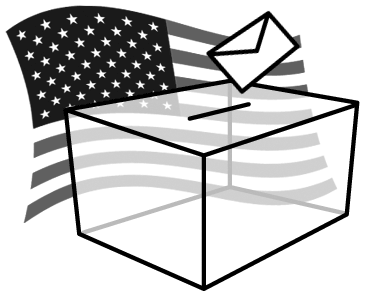 SUNDAYMONDAYTUESDAYWEDNESDAYTHURSDAYFRIDAYSATURDAYUnless otherwise noted the practice times are:Bronze 6-7Silver 6-7:15Gold 6-7:30State 6-8P = practice @ CMA!1P2PRACTICE @ OD FOR ALL SHARKS5:30-7Coach L + 13Sharks @ Rochester WU @ 8, meet @ 9.  1 session – all swimAll coaches45P6PVOTE!7P8P9NO PRACTICE10Sharkfest @ NW HSAll Coaches11Sharkfest @ NWAll Coaches12P13PNo Coach L14P15PRACTICE @ OREGON DAVIS16SWAC @ FWCoach L17SWAC @ FWCoach L18SWAC @ FWCoach L19P20PNo Coach L21NO PRACTICE22HAPPY THANKSGIVING!23PRACTICE @ OREGON DAVIS1-2:30 FOR ALL SHARKSCoach L + 1242526P27P28P29PRACTICE @ OREGON DAVISNo Coach L30PRACTICE @ OD FOR ALL SHARKS5:30-7Coach L + 11NCISC meet @ NW(no Coach L)Paddle Frenzy – PHS fund. @ 5